Российская федерацияСвердловская областьАДМИНИСТРАЦИЯ ПЫШМИНСКОГО ГОРОДСКОГО ОКРУГАПОСТАНОВЛЕНИЕот ____10.09.2018_____________                                    № ______556________пгт. ПышмаО системах оплаты труда работников муниципальных бюджетных, автономных и казенных учреждений Пышминского городского округа В соответствии со статьей 86 Бюджетного кодекса Российской Федерации, статьей 135 Трудового кодекса Российской Федерации, статьей 53 Федерального закона от 06.10.2003 № 131-ФЗ «Об общих принципах организации местного самоуправления в Российской Федерации», Постановлением Правительства Свердловской области от 06.02.2009 № 145-ПП «О введении новых систем оплаты труда работников государственных бюджетных учреждений Свердловской области», в целях совершенствования оплаты труда работников бюджетной сферы, стимулирования деятельности муниципальных бюджетных, автономных и казенных учреждений Пышминского городского округа по расширению перечня муниципальных услуг и повышению их качества, руководствуясь Уставом Пышминского городского округап о с т а н о в л я ю:1. Утвердить Положение об установлении систем оплаты труда работников муниципальных бюджетных, автономных и казенных учреждений Пышминского городского округа (прилагается).2. Установить, что финансовое обеспечение расходных обязательств Пышминского городского округа, связанных с реализацией настоящего постановления, осуществляется в пределах бюджетных ассигнований на обеспечение выполнения функций муниципальных казенных учреждений Пышминского городского округа в части оплаты труда работников, а также на предоставление муниципальным бюджетным и автономным учреждениям Пышминского городского округа субсидий на финансовое обеспечение выполнения ими муниципального задания.3. Установить, что заработная плата работников (без учета премий и иных стимулирующих выплат), устанавливаемая в соответствии с утвержденными системами оплаты труда, не может быть ниже заработной платы (без учета премий и иных стимулирующих выплат), выплачиваемой в соответствии с системами оплаты труда, введенными ранее, при условии сохранения объема должностных обязанностей работников и выполнения ими работ той же квалификации.4. Установить, что объем средств на оплату труда работников муниципальных бюджетных, автономных и казенных учреждений Пышминского городского округа может быть уменьшен только при условии уменьшения объема предоставляемых ими муниципальных услуг.5. Признать утратившим силу постановление главы Пышминского городского округа от 09.10.2009 № 477 «О введении новых систем оплаты труда работников муниципальных бюджетных учреждений Пышминского городского округа».6. Опубликовать настоящее постановление в газете «Пышминские вести» и разместить на официальном сайте Пышминского городского округа.7. Контроль исполнения настоящего постановления возложить на и.о. председателя комитета по экономике и инвестиционной политике администрации Пышминского городского округа Ульянова И.В.Глава Пышминского городского округа                                    В.В. Соколов                                    Утвержденопостановлением   администрацииПышминского городского округаот 10.09.2018 г. № 556ПОЛОЖЕНИЕоб установлении систем оплаты труда работников муниципальных бюджетных, автономных и казенных учреждений Пышминского городского округа1. Системы оплаты труда работников муниципальных бюджетных, автономных и казенных учреждений Пышминского городского округа (далее - муниципальные учреждения), включающие размеры окладов (должностных окладов), ставок заработной платы, выплаты компенсационного и стимулирующего характера, устанавливаются коллективными договорами, соглашениями, локальными нормативными актами в соответствии с федеральными законами и иными нормативными правовыми актами Российской Федерации и Свердловской области, а также настоящим Положением.2. Системы оплаты труда работников муниципальных учреждений устанавливаются с учетом:1) единого тарифно-квалификационного справочника работ и профессий рабочих;2) единого квалификационного справочника должностей руководителей, специалистов и служащих или профессиональных стандартов;3) государственных гарантий по оплате труда, предусмотренных трудовым законодательством;4) профессиональных квалификационных групп;5) перечня видов выплат компенсационного характера;6) перечня видов выплат стимулирующего характера;7) единых рекомендаций Российской трехсторонней комиссии по регулированию социально-трудовых отношений;8) примерных положений об оплате труда работников муниципальных учреждений по видам экономической деятельности, утверждаемых  администрацией Пышминского городского округа;9) мнения выборного органа первичной профсоюзной организации или при его отсутствии иного представительного органа работников.3. Размеры окладов (должностных окладов), ставок заработной платы работников муниципальных учреждений устанавливаются руководителем муниципального учреждения на основе требований к профессиональной подготовке и уровню квалификации, которые необходимы для осуществления соответствующей профессиональной деятельности, а также с учетом сложности и объема выполняемой работы в соответствии с примерным положением об оплате труда работников муниципальных учреждений по видам экономической деятельности, утверждаемым  администрацией Пышминского городского округа.4. Перечень, условия и порядок осуществления выплат компенсационного и стимулирующего характера устанавливаются администрацией Пышминского городского округа, в соответствии с перечнями видов выплат компенсационного и стимулирующего характера, утверждаемыми федеральным органом исполнительной власти, осуществляющим функции по выработке государственной политики и нормативно-правовому регулированию в сфере труда, для работников федеральных бюджетных, автономных и казенных учреждений.Примерные положения об оплате труда работников муниципальных учреждений по видам экономической деятельности могут предусматривать также иные выплаты стимулирующего характера, в том числе за наличие квалификационной категории, ученой степени, почетного звания.5. Выплаты компенсационного характера устанавливаются к окладам (должностным окладам), ставкам заработной платы работников по соответствующим профессиональным квалификационным группам в процентах к окладам (должностным окладам), ставкам или в абсолютных размерах, если иное не установлено федеральными законами и иными нормативными правовыми актами Российской Федерации, Свердловской области.6. Размеры и условия осуществления выплат стимулирующего характера устанавливаются коллективными договорами, соглашениями, локальными нормативными актами, трудовыми договорами с учетом разрабатываемых в муниципальных учреждениях показателей и критериев оценки эффективности труда работников этих учреждений.7. Заработная плата руководителей муниципальных учреждений, их заместителей и главных бухгалтеров состоит из должностного оклада, выплат компенсационного и стимулирующего характера.Размер должностного оклада руководителя муниципального учреждения определяется трудовым договором в зависимости от сложности труда, в том числе с учетом масштаба управления и особенностей деятельности и значимости муниципального учреждения, в соответствии с системой критериев для дифференцированного установления оклада руководителям муниципальных учреждений.Система критериев для дифференцированного установления оклада руководителям муниципальных учреждений утверждается главным распорядителем средств местного бюджета, в ведении которого находятся муниципальные казенные учреждения, или органом, осуществляющим функции и полномочия учредителя бюджетных и автономных муниципальных учреждений.Соотношение среднемесячной заработной платы руководителей, заместителей руководителей, главных бухгалтеров муниципальных учреждений и среднемесячной заработной платы работников муниципальных учреждений, формируемых за счет всех источников финансового обеспечения, рассчитывается за календарный год. Соотношение среднемесячной заработной платы руководителя, заместителей руководителя, главного бухгалтера муниципального учреждения и среднемесячной заработной платы работников муниципального учреждения определяется путем деления среднемесячной заработной платы соответствующего руководителя, заместителей руководителя, главного бухгалтера на среднемесячную заработную плату работников этого учреждения. Определение среднемесячной заработной платы в указанных целях осуществляется в соответствии с Положением об особенностях порядка исчисления средней заработной платы, утвержденным Постановлением Правительства Российской Федерации от 24.12.2007 № 922 «Об особенностях порядка исчисления средней заработной платы».При установлении условий оплаты труда руководителю муниципального учреждения главный распорядитель средств местного бюджета, в ведении которого находятся муниципальные казенные учреждения Пышминского городского округа, или орган, осуществляющий функции и полномочия учредителя муниципальных бюджетных и автономных учреждений Пышминского городского округа, должен исходить из необходимости обеспечения непревышения предельного уровня соотношения среднемесячной заработной платы, установленного в соответствии с частью шестой настоящего пункта, в случае выполнения всех показателей эффективности деятельности муниципального учреждения и работы его руководителя и получения выплат стимулирующего характера в максимальном размере.Предельный уровень соотношения среднемесячной заработной платы руководителей, заместителей руководителей, главных бухгалтеров муниципальных учреждений и среднемесячной заработной платы работников этих учреждений (без учета заработной платы руководителя, заместителей руководителя, главного бухгалтера) устанавливается главным распорядителем средств местного бюджета, в ведении которого находятся муниципальные учреждения, или органом, осуществляющим функции и полномочия учредителя муниципальных учреждений Пышминского городского округа, в кратности от 1 до 8.Должностные оклады заместителей руководителей и главных бухгалтеров муниципальных учреждений устанавливаются на 10 - 30 процентов ниже должностных окладов руководителей этих учреждений.Другие условия оплаты труда указанных работников устанавливаются коллективными договорами, локальными актами учреждений, трудовыми договорами.Порядок размещения информации о рассчитываемой за календарный год среднемесячной заработной плате руководителей, заместителей руководителей и главных бухгалтеров муниципальных учреждений и представления указанными лицами данной информации устанавливается администрацией Пышминского городского округа.8. Выплаты компенсационного характера устанавливаются для руководителей, их заместителей и главных бухгалтеров учреждений в процентах к должностным окладам или в абсолютных размерах, если иное не установлено федеральными законами и иными нормативными правовыми актами Российской Федерации, Свердловской области.9. Главный распорядитель средств местного бюджета, в ведении которого находятся муниципальные казенные учреждения, либо орган, осуществляющий полномочия учредителя муниципальных бюджетных и автономных учреждений, может устанавливать руководителю муниципального учреждения выплаты стимулирующего характера.Размеры выплат стимулирующего характера определяются с учетом результатов деятельности учреждения.10. Главный распорядитель средств местного бюджета, в ведении которого находятся муниципальные казенные учреждения, либо орган, осуществляющий полномочия учредителя муниципальных бюджетных и автономных учреждений, в отношении подведомственных муниципальных учреждений:1) устанавливает структуру;2) перечень должностей, относимых к административно-управленческому и вспомогательному персоналу;3) предельную долю оплаты труда работников административно-управленческого и вспомогательного персонала в фонде оплаты труда (не более 40 процентов).11. Штатное расписание муниципального учреждения утверждается руководителем муниципального учреждения по согласованию с главным распорядителем средств местного бюджета, в ведении которого находятся муниципальные казенные учреждения, либо органом, осуществляющим полномочия учредителя муниципальных бюджетных и автономных учреждений, и включает в себя все должности служащих (профессии рабочих) данного учреждения по всем видам экономической деятельности.12. Фонд оплаты труда работников муниципальных бюджетных и автономных учреждений формируется на календарный год исходя из объема ассигнований местного бюджета на предоставление муниципальным бюджетным и автономным учреждениям субсидий на финансовое обеспечение выполнения ими муниципального задания и средств, поступающих от приносящей доход деятельности.Фонд оплаты труда работников муниципального казенного учреждения формируется на календарный год исходя из объема бюджетных ассигнований на обеспечение выполнения функций муниципального казенного учреждения и соответствующих лимитов бюджетных обязательств местного бюджета в части оплаты труда работников указанного учреждения.Средства на оплату труда, формируемые за счет бюджетных ассигнований местного бюджета, могут направляться муниципальным казенным учреждением на выплаты стимулирующего характера.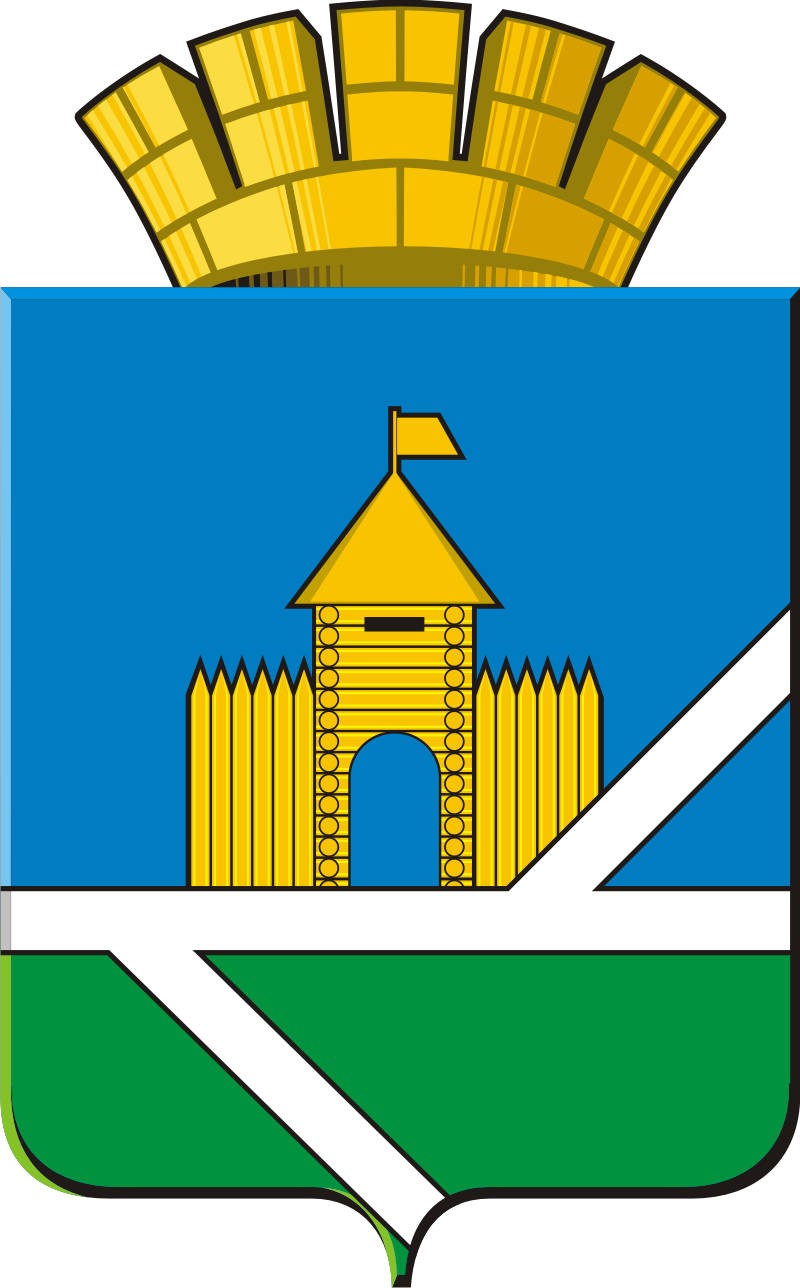 